แผนการดำเนินงานประจำปี พ.ศ. 2564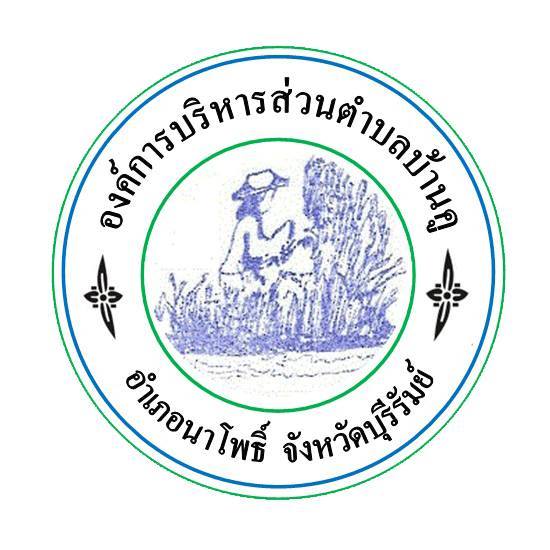 องค์การบริหารส่วนตำบลบ้านคูอำเภอนาโพธิ์ จังหวัดบุรีรัมย์